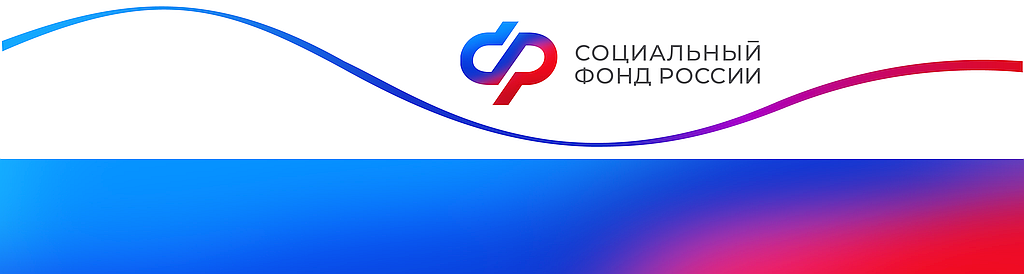 Отделение Фонда пенсионного и социального страхования РФ по Курской области_________________________________________________________________           305000 г. Курск,                                                                 телефон: (4712) 51–20–05 доб. 1201             ул. К.Зеленко, 5.                                                                Е-mail: infosmi@056.pfr.ruБолее 7,3 тысячи медработников Курской области получили с начала года специальную социальную выплатуСпециальная социальная выплата полагается медикам первичного звена здравоохранения, центральных районных, районных и участковых больниц, а также работникам станций и отделений скорой помощи. Размер назначаемых средств составляет от 4,5 тыс. до 18,5 тыс. рублей в зависимости от категории специалиста и вида организации.С начала 2023 года 7399 курских медработников получили специальную социальную выплату на  349 миллионов рублей. - Отделение СФР по Курской области выступает оператором выплаты, - поясняет Управляющий ОСФР по Курской области Жанна Демьяненко. - При этом ее оформление происходит на основании данных медицинских организаций. Медработникам не нужно обращаться в Соцфонд, подавать заявления или справки.По итогам каждого месяца медицинские учреждения формируют электронный реестр работников, имеющих право на получение специальных социальных выплат, и передают эту информацию Социальному фонду. В реестре наряду со сведениями о работнике также указывается сумма назначаемой выплаты и данные, по которым она рассчитана. Средства переводятся на счет, реквизиты которого Социальному фонду также представляет медорганизация.